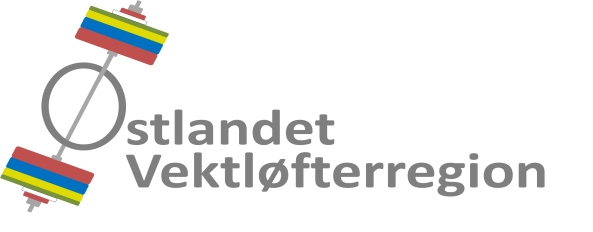 Årsberetning 2017Organisasjonsnr. 911 784 3001.   TILLITSVALGTE I PERIODENStyretLeder		Hans Martin Arnesen		IL KraftsportNestleder		Johan Thonerud		Spydeberg AtleteneStyremedlem	Kristin Hagset			Christiania AKStyremedlem	Andreas Nordmo Skauen	Oslo AK		Styremedlem 	Celine Mariell Bertheussen	Spydeberg AtleteneVaramedlem	Dag Aleksander Klethagen	Gjøvik AKRevisorer1. revisor		Jan Baggerud Larsen, 	IL Kraftsport	2. revisor		Hilde Næss			Lørenskog AK		Representant(er) til ting i overordnede organisasjoner                   Styret fikk fullmakt til å velge representanter til ting og møter i overordnede organisasjoner.                  ValgkomitéLeder		Tor Eric Sivertsen		Gjøvik AK		Medlem 		Rebecca Tiffin			Oslo AK	Medlem		Bjørn Thore Olsen		Spydeberg Atletene	Varamedlem	Fredrik Gyllensten		Christiania AK		MEDLEMSKLUBBERAkershus		IL Kraftsport, Lørenskog AK.Oppland		Gjøvik AK, Valdres Treningsklubb.Oslo 		Christiania AK, Oslo AK.Østfold		Halden SI, Jeløy AK, Lenja AK, Moss SIK, Spydeberg Atletene, T & IL National.STYRETS ARBEIDOrdinært regionsting ble avholdt 04. mars i Spydeberg. Det ble avholdt 5 regionsstyremøter og regionen var representert under diverse ting og møter i overordnete organisasjonsledd.AKTIVITETGenereltHilde Næss, Lørenskog AK, ble Norges Vektløfterforbunds første kvinnelige president.For øvrig ble organisasjonen ble styrket ved oppnevning av Fredrik Kvist Gyllensten ogEgon Vee-Haugen til regionstrenere. Eirik Mølmshaug og Nicolai Roness ble godkjent som dommerkursinstruktører og Egon Vee-Haugen trenerkursinstruktør. Det ble gjennomført ett Trener 1 Kurs i Spydeberg. Av dommerkurs ble ett gjennomført i Oslo og ett i Spydeberg. Vårsamling ble arrangert i Oslo, mens både Sommer- og Høstsamling ble arrangert på Gjøvik. Under Allaktivitetsdagene i Østfold var regionen representert av våre regionstrenere, som dessuten gjennomførte 5 klubbesøk.Hele 69 stevner ble arrangert, inkludert NM Lag i Spydeberg, RM Vektløfting og RM 5-kamp, begge på Gjøvik. NM Lag 2017Spydeberg Atletene arrangerte Lag-NM fredag 17. – lørdag 18. november i Spydeberghallen.Stevneleder: Hilde Næss, Lørenskog AK. Sekretærer: Arne H. Pedersen, AK Bjørgvin og Andreas Nordmo Skauen, Oslo AK. Speaker var Roger Trones og Johan Thonerud, beggefra Spydeberg Atletene. Dommere: Reidar C. Johnsen, AK Bjørgvin, Christian Lysenstøen,Daniel Roness Strand, Robin Andresen, Bjørn Thore Olsen, Jens Graff, Celine MariellBertheussen, Spydeberg Atletene, Arne Grostad, Nidelv IL, Per Marstad, Tønsberg Kam.,Hilde Næss og Eirik Mølmshaug, Lørenskog AK, Johnny Jensen og Steiner A. Aas, T & IL National, Rebecca Tiffin, Oslo AK og Egon Vee-Haugen, Grenland AK. RM 2017Regionsmesterskapet ble lørdag 21. oktober arrangert av Gjøvik Atletklubb i Gjøvik Tennishall. RM hadde 50 deltakere, som var ny deltakerrekord. Stevneleder var Nicolai Roness, sekretær var Dag Aleksander Klethagen og speaker var Kristoffer Solheimsnes, alle fra Gjøvik AK.Dommere: Steinar Aleksander Aas, T & IL National, Emelie Førstemann Nilsen, Oslo AK, Jens Graff, Christian Lysenstøen og Hans Magnus Ramirez Kleven, Spydeberg Atletene,Bjørn Gunnar Skaugerud, Pål Kristian Klethagen, Kjell Weseth og Julie Kristine Brotangen, fra Gjøvik AK.RM 5-kamp vektløfting 2017RM 5-kamp ble lørdag 10. juni arrangert av Gjøvik AK, på Gjøvik Stadion, Gjøvik. 5-kampen hadde 22 deltakere.Stevneleder: Dag Aleksander Klethagen, Gjøvik AK. Sekretærer: Dag Aleksander Klethagen, Gjøvik AK.Dommere: Hilde Næss, Lørenskog AK, Bjørn Gunnar Skaugerud, Tor Kristoffer Klethagen,Gjøvik AK.DommerkursKurset ble gjennomført 27-29. januar 2017 i Osloidrettens Hus, Ekeberg, Oslo. Den praktiskedelen foregikk i lokalene til Lørenskog AK, Industriveien 12, 1473 Lørenskog. Kurset ga 5nye dommere; 4 forbundsdommere (F) og 1 kretsdommer (K). Emelie T. F. Nilsen, Oslo AK,(F), Eirik Mølmshaug, Lørenskog AK (F), Arne Tveter, Lenja AK (F), Egon Vee-Haugen,Grenland VK (F), Knut Magnus Villund, Oslo AK (K).Kursleder: Reidar Christian Johnsen. 		Ansvarlig: NVF, ØVR, Lørenskog AK.DommerkursDommerkurs i Spydeberghallen, Spydeberg, i tidsrommet 28.10.17 – 29.10.17. Alle de ni deltakerne besto forbundsdommerprøven. Her er regionens ni nye forbundsdommerne: John Nielsen, Lørenskog AK, Bjørn Christian Stabo-Eeg, Gjøvik AK, Svein Arne Follinglo, Gjøvik AK, Selina Fredsvik Hillestad, Oslo AK, Ingvild Bang, Oslo AK, Ragnhild Haug Lillegård, Oslo AK, Trygve Stenrud Nilsen, Oslo AK, Eva Grøndahl Lundberg, Spydeberg At, Celine Mariell Bertheussen, Spydeberg AtInstruktør: Eirik Mølmshaug			Ansvarlig: Andreas Nordmo Skauen.Trener 1 kursTrenerkursets Modul II ble gjennomført 03–05. juni og Modul III, 17-18. juni 2017, hosSpydeberg Atletene, Spydeberghallen, Spydeberg.Deltakere: Hilde Næss, Lørenskog AK, Egon Vee-Haugen, Grenland AK, Marius Eliassen, Daniel Roness og Johan Thonerud, Spydeberg Atletene, samt Marit Årdalsbakke,Tambarskjelvar IL
Instruktør: Ronny Fevåg.				Ansvarlig: NVF og Spydeberg Atletklubb.Vintersamling
Regional vintersamling ble avholdt 03–05. februar, på Gjøvik Stadion, Gjøvik, etter initiativ fra Gjøk Atletklubb. Det var 10 deltakere fra tre klubber, hvorav to klubber fra regionen.. Instruktører: Olav Johansen og Nicolai Roness.	Ansvarlig: Gjøvik AK.RegionssamlingSamlingen ble holdt lørdag 06. mai 2017, på Toppidrettssenteret, Sognsveien 228, OSLO.Deltakere: Celine Mariell Bertheussen og Melissa Schanche, Spydeberg Atletene, Hilde Næss, og Mehmet Alp Øzalp, Lørenskog AK, Leik Simon Aas, Lars Joachim Nilsen ogHenrik Hauge, T & IL National, Ragnhild H. Lillegård, Jan Sander Herje, Rebecca Tiffin og Trygve S. Nilsen, Oslo AK, Marte Reinnes og Lene Alexandra Øien, Christiania AK, Dmitrij Gordejev og Marita L. Strømmen, 	Jeløy AK, Iben Karete Karlsen, Linda Kolobekken,Bjørn Christian Stabo-Eeg, Åsmund Rykhus, Olav Johansen, Nicolai Roness og Geir Karlsen, Gjøvik AK, Hans Martin Arnesen, IL Kraftsport.Instruktører: Fredrik K. Gyllensten, Egon Vee-Haugen. Ansvarlig: Hans Martin Arnesen.SommersamlingGjøvik AK var vertskap for regionens sommersamling, 08-09. juli på Gjøvik Stadion, Gjøvik.Denne ungdoms- og regionstreningssamlingen hadde i alt 9 deltakere fra 2 klubber. Instruktører: Fredrik Kvist Gyllensten og Egon Vee-Haugen. Ansvarlig: Østlandet Vektløfterregion v/Kristin Hagset.Høstsamling
Ungdoms- /regionstreningssamling, Høst, på Gjøvik Stadion, Gjøvik, 09. og 10. september.
Samlingen hadde 13 deltakere fra 4 klubber.Instruktører: Fredrik Kvist Gyllensten og Egon Vee-Haugen. Ansvarlig: Østlandet Vektløfterregion v/Kristin Hagset.KompetanselørdagLederkurs og klubblederkonferanse på Osloidrettens Hus, Oslo, lørdag 23. september.
 Kompetanselørdagen hadde 5 deltakere fra 5 klubber.Ekstern foreleser: Dietmar Wolf.
 Ansvarlig: Østlandet Vektløfterregion v/Hans Martin Arnesen.
Allaktivitetsdagene i ØstfoldFor 5. gang ble vektløfterregionen representert under Allaktivitetsdagene i Østfold, som denne gang ble gjennomført 01-02. november 2017, i Østfoldhallen, Rolvsøy.Instruktører: Regionstrenerne Egon Vee-Haugen og Fredrik Kvist Gyllensten. Ansvarlig: Østlandet Vektløfterregion v/Kristin Hagset.ØKONOMINorges Vektløfterforbund igangsatte fra januar 2017 en regionsreform som innbar flere oppgaver og større budsjett for regionen. Alle planlagte tiltak ble gjennomført. For første gang ble det utdelt ungdomsstipendier. Det ble avsatt kr 50 000,- til et ungdomsfond. Årsresultatet ble kr 44 492, 26.REGIONENS DOMMERE						Regionen har nå 70 registrerte dommere, hvilket er 9 flere enn i 2016.Registrerte dommere i NVF per 31.12.17. Grad	: Int Internasjonal dommer, I: grad 1, II, grad 2. K		: Kretsdommer, F		: Forbundsdommer, F-K	: Forbundsdommer–Kretsdommer til dømt i 3 stevner F-k	: Forbundsdommer–Kretsdommer inntil 17 år. Etternavn 		Fornavn 			Klubb 			Grad Andresen 			Robin 				Spydeberg Atletene 	F Bang			Ingvild 				Oslo AK		F-KBertheussen		Celine Mariell 			Spydeberg Atletene	FBjerke 			Terje 				Oslo AK 		F Bjørnødegård 		Tor Magne 			Gjøvik AK 		F-K Bjaaland 			Espen 				Gjøvik AK 		K Brotangen 		Julie 				Gjøvik AK 		F-K Dang 			Philip Mirzai 			Oslo AK 		F Debek 			Boguslaw 			Spydeberg Atletene 	F Espenes 			Espen 	S			Spydeberg Atletene 	K Fagerland 			Kenneth 			Spydeberg Atletene 	K Fikse 			Maren 				Gjøvik AK 		F Follinglo			Svein Arne 			Gjøvik AK		F-K	Fredsvik			Selina 				Oslo AK		F-KGillerhaugen 		Stig Henning 			Gjøvik AK 		F Graff 			Jens 				Spydeberg Atletene 	F Grønlien 			Lars-Thomas 			Oslo AK 		F Hagset 			Kristin 				Christiania AK 		F Hansen 			Ingelin 				Spydeberg Atletene 	F Heidenberg 		Kenneth 			National 		K Hovdum 			Ole Marius 			National 		F Isaksen 			Daniel 				National 		F Jansen 			Caroline Stene 		National 		K Jensen 			Johnny 			National 		F Johansen 			Geir 				Lenja AK 		F Johansen 			Johannes N. 			Gjøvik AK 		F Johansen 			Olav 				Gjøvik AK 		K Johansen 			Rune 				Lenja AK 		K Jørgensen 		Magnus Chr. 			Christiania AK 		F Klethagen 			Dag Aleksander 		Gjøvik AK 		F Klethagen 			Pål Kristian 			Gjøvik AK 		K Klethagen 			Tor Kristoffer 			Gjøvik AK 		F Kleven 			Hans Magnus 			Spydeberg Atletene 	F Lilleborgen 		Thomas 			National 		K Lillegård			Ragnhild Haug			Oslo AK		F-KLorentsen 			Amund 			National 		K Lundberg			Eva Grøndahl 			Spydeberg Atletene	F-KLysenstøen 		Christian 			Spydeberg Atletene 	F Munkvold 			Edvard 			Lørenskog AK 		F Mølmshaug 		Eirik 				Lørenskog AK	 	F-K Nielsen			John				Lørenskog AK 		F-KNilsen 			Emelie Førstemann 		Oslo AK 		F-K Nilsen			Trygve Stenrud 		Oslo AK		F-KNæss 			Hilde 				Lørenskog AK 		F Off 			Eyvind J. 			Gjøvik AK 		K Olsen 			Bjørn Thore 			Spydeberg Atletene 	F Robberstad 		Øystein 			Gjøvik AK 		F Roness 			Daniel 				Spydeberg Atletene 	F Roness 			Nicolai 				Gjøvik AK 		F Sivertsen 			Tor Eric 			Gjøvik AK 		F Skauen 			Andreas Nordmo 		Oslo AK 		F Skaugerud 		Bjørn Gunnar 			Gjøvik AK 		F Sofienlund 		Joakim 			Gjøvik AK 		K Solheimsnes 		Kristoffer 			Gjøvik AK 		K Stabo-Eeg			Bjørn Christian 		Gjøvik AK		F-KStene 			Caroline 			National 		K Sæther 			Kaja 				Oslo AK 		F Thonerud 			Johan 				Spydeberg Atletene 	F Thonerud 			Krister 				Spydeberg Atletene 	F Thonerud 			Kristoffer 			Spydeberg Atletene 	F Tiffin 			Rebecca 			Oslo AK 		F Trones 			Roger 				Spydeberg Atletene 	F Tveter 			Arne 				Lenja AK 		F-K Villund 			Knut Magnus 			Oslo AK 		K Weseth 			Kjell 				Gjøvik AK 		F Wold 			Bjørnar 			Spydeberg Atletene 	F Wåsjø 			Johanna 			Oslo AK 		Int II Aas 			Ole Jakob 			National 		Int. II Aas 			Ole Martin 			National 		K Aas 			Steinar A. 			National 		FSPORTSLIGE RESULTATEREM Veteran 2017Sølv, Rune Johansen, Lenja AK, i M60, +105 kg.
4. pl., Hilde Næss, Lørenskog AK, i K1, 75 kg.
4. pl., Geir Hestmann, Oslo AK, i M5, 105 kg.
4. pl., Johan Thonerud, Spydeberg At, i M6, 94 kg.
5. pl., Tormod Andersen, Lenja AK, M6, 85 kg.Nordisk Senior 2017KvinnerBronse til Melissa Schanche, Spydeberg Atletene, SK 75.MennGull til Daniel Roness Strand, Spydeberg Atletene, SM 69.6. pl. til Tomas Fjeldberg, Spydeberg Atletene, SM 85.NM Senior 2017KvinnerGull, Melissa Schanche, Spydeberg Atletene, SK 75.5. pl., Ragnhild Haug Lillegård, Oslo AK, SK, 58.6. pl., Emelie Førstemann Nilsen, Oslo AK, SK, 58.7. pl., Camilla Simonsen Brustad, Spydeberg Atletene, SK, 58.7. pl. Anita Skimten Monsen, Oslo AK, SK, 69.8. pl., Celine Mariell Bertheussen, Spydeberg Atletene, SK, 63.MennGull, Daniel Roness Strand, Spydeberg Atletene, SM, 69.Bronse, Jan Sander Herje, Oslo AK, SM, 62.Bronse, Tomas Fjeldberg, Spydeberg Atletene, SM, 85.Bronse, Leik Simon Aas, T & IL National, SM, 94.4. pl., Christian Lysenstøen, Spydeberg Atletene, SM, 69.5. pl. Przemyslav Indy Sobka, Christiania AK, SM 85.6. pl. Eirik Mølmshaug, Lørenskog AK, SM, 85.7. pl. Bjørn Christian Stabo-Eeg, Gjøvik AK, SM, +195.10. pl. Kenneth Friberg, Oslo AK, SM, 85.NM Veteran 2017MennGull, Harald Borgebund, T & IL National, M1, 69Gull, Lars Thomas Grønlien, Oslo AK, M3, 94.Gull, Alexander Bahmanyar, Spydeberg Atletene, M4, 105.Gull, Tormod Andersen, Lenja AK, M6, 85.Gull, Rune Johansen, Lenja AK, M6, +105.Sølv, Johan Thonerud, Spydeberg Atletene, M5, 94.NM Ungdom 2017KvinnerGull, Iben Karete Karlsen, Gjøvik AK, UK 44.MennGull, John Vidar Lund, Lenja AK, UM 94.NM 5-kamp vektløfting 2017NM-5-kamp vektløfting ble 15. september arrangert av Larvik AK i Stavernhallen, Stavern. Det var 64 deltakere, hvilket er ny deltakerrekord.Kvinner, 13-14 årBronse til Iben Karete Karlsen, Gjøvik AK.Kvinner, +18 år8. pl. Melissa Schanche, spydeberg Atletene.9. pl. Ragnhild Haug Lillegård, Oslo AK11. pl. Hanna Sletvold, Christiania AK.12. pl. til Rebecca Tiffin, Oslo AK.15. pl. Janicke Walle Jensen, Christiania AK.16. pl. Camilla Pedersen, Christiania AK.17. pl. Ingvild Bang, Oslo AK.18. pl. Marita Strømmen, T & IL National.20. pl. Eva Lundberg, Spydeberg Atletene. Menn, +18 år6. pl. Ole Morten Joneid, Spydeberg Atletene.10. pl. Patrik Wevelstad, Spydeberg Atletene.11. pl. Leik Simon Aas, T 6 IL National.14. pl. Lars Joachim Nilsen, T & IL National.17. pl. John Anders Terland, T & IL National.20. Trygve Stenrud Nilsen, Oslo AK.22. pl. Andreas Nordmo Skauen, Oslo AK.23. pl. Harald Borgebund, T & IL National.24. pl. Kristoffer Solheimsnes, Gjøvik AK.25. pl. Bjørn Christian Stabo-Eeg, Gjøvik AK.	NM Lag 2017Bronse til Spydeberg Atletene (Daniel Roness Strand, Patrik Wevelstad, Robin Andresen, Tomas Fjelberg, Ole Morten Joneid og Henrik Walter Pettersen).NorgesrekorderRegionens løftere satte i alt 10 nye norgesrekorder i sesongen 2017.12.08.17: Daniel Roness Strand, SM, Spydeberg Atletene, støt 150 kg.02.09.17: Daniel Roness Strand, SM, Spydeberg Atletene, rykk 118 kg21.10.17: Eva Grøndahl Lundberg, K4, Spydeberg At, rykk 25 kg, støt 36 kg, sml. 61 kg.28.12.17: Maren Fikse, JK, Gjøvik AK, rykk 74 kg, støt 88 og 90 kg, sml. 162 og164 kg.UTMERKELSERRegionens ungdomsstipendIben Karete Karlsen, Gjøvik AK og John Vidar Lund, Lenja AK, ble begge tildelt Regionens ungdomsstipend for 2017. Oslo, 11. januar 2018Hans Martin Arnesen		Johan Thonerud		Andreas Nordmo Skauen            (sign.)                                    (sign.)                                             (sign.)Kristin Hagset			   Celine Mariell Bertheussen                       (sign.)                                                  (sign.)